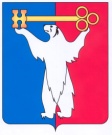 	АДМИНИСТРАЦИЯ ГОРОДА НОРИЛЬСКА КРАСНОЯРСКОГО КРАЯПОСТАНОВЛЕНИЕ26.09.2023	  г. Норильск                                                       № 456О внесении изменений в постановление Администрации города Норильска 
от 21.03.2023 № 101 В целях приведения в соответствие с требованиями Закона Красноярского края от 02.11.2000 № 12-961 «О защите прав ребенка», Законом Красноярского края от 20.12.2007 № 4-1089 «О наделении органов местного самоуправления муниципальных районов, муниципальных округов и городских округов края государственными полномочиями по организации и осуществлению деятельности по опеке и попечительству»,ПОСТАНОВЛЯЮ:1.	Внести в постановление Администрации города Норильска 
от 21.03.2023 № 101 «Об осуществлении Администрацией города Норильска отдельных государственных полномочий по обеспечению жилыми помещениями детей-сирот и детей, оставшихся без попечения родителей, лиц из числа детей-сирот и детей, оставшихся без попечения родителей, и проведению текущего ремонта жилых помещений, нанимателями по договорам социального найма, либо членами семьи нанимателя по договору социального найма, либо собственниками которых являются дети-сироты и дети, оставшиеся без попечения родителей, лица из числа детей-сирот и детей, оставшихся без попечения родителей» (далее – Постановление) следующие изменения:1.1.	В пункте 3.3 Постановления слова «, и копии акта обследования закрепленного жилого помещения», «и проведении обследования закрепленного жилого помещения» исключить.1.2.	Пункт 3.4 Постановления после слова «проведение» дополнить словами «в порядке, установленном Правительством края,».1.3.	В пункте 4.3 Постановления слова «, подготовка и последующее направление акта обследования закрепленного жилого помещения, расположенного на территории поселка Снежногорск,» исключить.2.	Опубликовать настоящее постановление в газете «Заполярная правда»                           и разместить его на официальном сайте муниципального образования город Норильск.3.	Настоящее постановление вступает в силу после его официального опубликования в газете «Заполярная правда» и распространяет свое действие на правоотношения, возникшие с 08.05.2023.Глава города Норильска                                                                                   Д.В. Карасев                                                                   